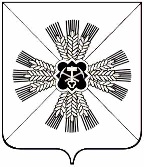 КЕМЕРОВСКАЯ ОБЛАСТЬПРОМЫШЛЕННОВСКИЙ МУНИЦИПАЛЬНЫЙ РАЙОНАДМИНИСТРАЦИЯОКУНЕВСКОГО СЕЛЬСКОГО ПОСЕЛЕНИЯПОСТАНОВЛЕНИЕот «29» декабря 2018 №53с. ОкуневоО внесении изменений в постановление администрации Окуневского сельского поселения от 31.10.2017 № 83 «Об утверждении муниципальной программы «Комплексное обеспечение и развитие жизнедеятельности Окуневского сельского поселения» на 2018-2020 годы» (в редакции постановления от 30.03.2018 № 7, от 31.08.2018 № 32, от 13.11.2018 № 43, от 10.12.2018 № 46)В соответствии с постановлением администрации Окуневского сельского поселения от 01.11.2017 № 86 «Об утверждении порядка разработки, реализации и оценки эффективности муниципальных программ, реализуемых за счет средств бюджета поселения», внести в постановление администрации Окуневского сельского поселения от 31.10.2017 № 83 «Об утверждении  муниципальной программы «Комплексное обеспечение и развитие жизнедеятельности Окуневского сельского поселения» на 2018-2020 годы» (в редакции постановления от 30.03.2018 № 7, от 31.08.2018 № 32, от 13.11.2018 № 43, от 10.12.2018 № 46 (далее - Программа) следующие изменения:1.1. 	Паспорт Программы изложить в редакции согласно приложению № 1 к настоящему постановлению;1.2.	Раздел 4 Программы изложить в редакции согласно приложению № 2 к настоящему постановлению.2. Настоящее постановление подлежит обнародованию на информационном стенде администрации Окуневского сельского поселения и размещению на официальном сайте администрации Промышленновского муниципального района в информационно-телекоммуникационной сети «Интернет» в разделе «Поселения».3. Контроль за исполнением настоящего постановления возложить на руководителя организационно-распорядительного органа Миронова И.В.4. Настоящее постановление вступает в силу со дня подписания. Положения паспорта муниципальной программы, раздела 4 текстовой части муниципальной программы в части ресурсного обеспечения на 2018-2021годы, раздела 5 текстовой части муниципальной программы в части плановых значений целевого показателя (индикатора) на 2018-2021 годы (в редакции настоящего постановления) применяются к правоотношениям, возникающим при составлении и исполнении бюджета поселения, начиная с бюджета на 2019 год и плановый период 2020 и 2021 годов.Приложение №1к постановлению администрацииОкуневского сельского поселенияот 29.12.2018 №53ПАСПОРТмуниципальной программы «Комплексное обеспечение и развитие жизнедеятельности Окуневского сельского поселения» на 2018-2021 годы.Приложение №2к постановлению администрацииОкуневского сельского поселенияот 29.12.2018 №464. Ресурсное обеспечение реализации муниципальной программы «Комплексное обеспечение и развитие жизнедеятельности Окуневского сельского поселения» на 2018-2021 годы»ГлаваОкуневского сельского поселенияВ.В. ЕжовНаименование муниципальной программы«Комплексное обеспечение и развитие жизнедеятельности Окуневского сельского поселения на 2018-2021 годы»Директор программыГлава Окуневского сельского поселения - Ежов Владимир ВасильевичОтветственныйисполнитель (координатор) муниципальной программыРуководитель организационно-распорядительного органа - Миронов Игорь ВладимировичИсполнители муниципальной программыАдминистрация Окуневского сельского поселенияЦели муниципальной программы1. Создание условий для устойчивого функционирования дорожной системы поселения.2. Создание условий для занятий физической культурой и спортом в поселении.3.Дополнительное пенсионное обеспечение муниципальных служащих.4.Создание необходимых условий для обеспечения защищенности населения, материальных и культурных ценностей общества и граждан от пожаров, надлежащего уровня пожарной безопасности на территории Окуневского поселения за счет применения новых технологий пожаротушения, техническое перевооружение пожарной охраны, защиты населения и территории от чрезвычайных ситуаций природного и техногенного характера.5.Соблюдение правил благоустройства поселения.6. Обеспечение выполнения социальных гарантий.7. Улучшение условий жизни населения поселения.8.Повышение способности муниципального образования к саморазвитию и прогрессу.Задачи муниципальной программы- инвентаризация и паспортизация дорог местного значения общего пользования в границах населенных пунктов поселения;- ведение реестра дорог местного значения общего пользования;- обеспечение безопасности дорожного движения на территории Окуневского сельского поселения;- поддержание внутрипоселковых автомобильных дорог и искусственных сооружений на них на уровне, соответствующем категории дороги, путём содержания дорог и сооружений на них;- снижение доли автомобильных дорог Окуневского сельского поселения не соответствующих нормативным требованиям;- сохранение протяжённости соответствующих нормативным требованиям внутрипоселковых автомобильных дорог за счёт ремонта и капитального ремонта внутрипоселковых автомобильных дорог и искусственных сооружений на них с увеличением пропускной способности автомобильных дорог;- улучшением условий движения автотранспорта;- развитие современной и эффективной автомобильно-дорожной инфраструктуры, обеспечивающей ускорение товародвижения, снижение транспортных издержек в экономике Окуневского сельского поселения;- вовлечение граждан различного возраста, состояния здоровья и социального положения в регулярные занятия физической культурой и спортом и приобщение их к здоровому образу жизни;- повышение интереса населения к занятиям физической культурой и спортом;- участие в районных, областных и местных спортивных мероприятиях;- информационное обеспечение и пропаганда физической культуры и спорта;- организация спортивно-массовых мероприятий;- доплата к пенсии муниципальных служащих за выслугу лет;- создание необходимых условий для уменьшения риска возникновения чрезвычайных ситуаций, а также на сохранение здоровья людей, снижение размеров ущерба окружающей природной среде и материальных потерь в случае их возникновения.
- ограничение последствий от возможных чрезвычайных ситуаций; -совершенствование пропаганды в области гражданской обороны, защиты населения и территории от чрезвычайных ситуаций природного и техногенного характера, обеспечения пожарной безопасности, охраны жизни людей;- обеспечение соблюдений правил благоустройства поселения;- обеспечение чистоты и порядка, создание комфортных условий для проживания населения;- повышение уровня внешнего благоустройства и санитарного содержания населенных пунктов поселения;- разработка плана мероприятий комплексного благоустройства поселения;- осуществление работ по созданию (установке) содержанию, ремонту, капитальному ремонту объектов инфраструктуры и благоустройства, расположенных на территории поселения;- обеспечение эффективного исполнения полномочий органов местного самоуправления.Сроки реализации 2018 -2021 годыОбъемы и источники финансирования муниципальной программы в целом и с разбивкой по годам ее реализации Общая сумма средств из бюджетов, необходимых на реализацию Программы, составит 21633,6 тыс. рублей В том числе бюджет поселения:2018г.-5514,9 тыс. руб.2019 г.- 5263,1 тыс. руб.2020 г. – 4252,7 тыс. руб.2021 г.- 4602,9 тыс. руб.Ожидаемые конечные результаты реализации муниципальной программы1.Увеличение процента внутрипоселковых автомобильных дорог, соответствующих нормативным требованиям транспортно-эксплуатационным показателям, находящихся на содержании в Окуневском сельском поселении, от общей протяженности сети автомобильных дорог местного значения.2. Увеличение числа занимающихся спортом, сокращение уровня преступности и правонарушений со стороны подростков и молодежи, снижение заболеваемости среди населения.3. Назначение доплат к пенсиям муниципальных служащих, количество муниципальных служащих, имеющих право на получение единовременного поощрения, в связи с выходом на пенсию.4. Сокращение числа погибших и травмированных при пожарах людей и материального ущерба от пожаров, сокращение времени оперативного реагирования на пожары, уменьшение сроков ремонта и технического обслуживания автомобилей, снижение количества пожаров в населенных пунктах.5. Ликвидация стихийных (несанкционированных) свалок.6. Улучшение внешнего вида муниципального образования, повышение уровня комфортности.7. Создание новых видов экономической деятельности.8. Рост объемов выпуска сельскохозяйственной продукции (в сопоставимых ценах) на 3% ежегодно.9. Рост среднедушевых доходов населения на 5%.10. Рост средней номинальной заработной платы на 4 %.11. обеспечение эффективного исполнения полномочий органов местного самоуправленияНаименование муниципальной программы, подпрограммы, мероприятияИсточник финансированияОбъем финансовых ресурсов, тыс. рублейОбъем финансовых ресурсов, тыс. рублейОбъем финансовых ресурсов, тыс. рублейОбъем финансовых ресурсов, тыс. рублейНаименование муниципальной программы, подпрограммы, мероприятияИсточник финансирования2018 год2019год2020год2021 год123455Муниципальная программаКомплексное обеспечение и развитие жизнедеятельностиОкуневского сельского поселения» на 2018-2021г.г.Всего7514,95263,14252,74602,9Муниципальная программаКомплексное обеспечение и развитие жизнедеятельностиОкуневского сельского поселения» на 2018-2021г.г.бюджет поселения7514,95263,14252,74602,9Муниципальная программаКомплексное обеспечение и развитие жизнедеятельностиОкуневского сельского поселения» на 2018-2021г.г.иные не запрещенные законодательством источники:Муниципальная программаКомплексное обеспечение и развитие жизнедеятельностиОкуневского сельского поселения» на 2018-2021г.г.районный бюджетМуниципальная программаКомплексное обеспечение и развитие жизнедеятельностиОкуневского сельского поселения» на 2018-2021г.г.федеральный бюджетМуниципальная программаКомплексное обеспечение и развитие жизнедеятельностиОкуневского сельского поселения» на 2018-2021г.г.областной бюджетМуниципальная программаКомплексное обеспечение и развитие жизнедеятельностиОкуневского сельского поселения» на 2018-2021г.г.средства бюджетов государственных внебюджетных фондовПодпрограмма "Строительство и содержание автомобильных дорог и инженерных сооружений на них в границах поселения»;Всего1385,484511111591Подпрограмма "Строительство и содержание автомобильных дорог и инженерных сооружений на них в границах поселения»;Бюджет поселения1385,484511111591Содержание, текущий ремонт автомобильных дорог местного значения и искусственных сооружений на них в поселении Всего833,084511111591Содержание, текущий ремонт автомобильных дорог местного значения и искусственных сооружений на них в поселении Бюджет поселения833,084511111591Содержание и ремонт сетей уличного освещения, автомобильных дорог общего пользования местного значения в поселенииВсего552,4Содержание и ремонт сетей уличного освещения, автомобильных дорог общего пользования местного значения в поселениибюджет поселения552,4Подпрограмма «Развитие физической культуры и спорта в поселении» Всего17,7303030Подпрограмма «Развитие физической культуры и спорта в поселении» Бюджет поселения17,7303030Организация и проведение спортивных мероприятийВсего17,7303030Организация и проведение спортивных мероприятийБюджет поселения17,7303030Подпрограмма «Гарантии, предоставляемые муниципальным служащим поселения»Всего445,1450,7450,7450,7Подпрограмма «Гарантии, предоставляемые муниципальным служащим поселения»Бюджет поселения445,1450,7450,7450,7 Выплата доплат к муниципальным пенсия Всего445,1450,7450,7450,7 Выплата доплат к муниципальным пенсия Бюджет поселения445,1450,7450,7450,7Подпрограмма «Обеспечение первичных мер пожарной безопасности в границах поселения, защиты населения и территории от чрезвычайных ситуации, природного и техногенного характераВсего85,6808080Подпрограмма «Обеспечение первичных мер пожарной безопасности в границах поселения, защиты населения и территории от чрезвычайных ситуации, природного и техногенного характераБюджет поселения85,6808080Содержание систем противопожарного водоснабженияВсего85,6404040Содержание систем противопожарного водоснабженияБюджет поселения85,6404040Ликвидация последствий аварий природного и техногенного характераВсего0404040Ликвидация последствий аварий природного и техногенного характераБюджет поселения0404040Подпрограмма «Повышение уровня благоустройства территории поселения»Всего1278,3689,3131197,8Подпрограмма «Повышение уровня благоустройства территории поселения»Бюджет поселения1278,3689,3131197,8Содержание, ремонт уличного освещения в поселенииВсего514,0400100100Содержание, ремонт уличного освещения в поселенииБюджет поселения514,0400100100Содержание мест захороненияВсего01602050Содержание мест захороненияБюджет поселения01602050Прочая деятельность в области благоустройства в поселенииВсего764,3119,31046,8Прочая деятельность в области благоустройства в поселенииБюджет поселения764,3119,31046,8Озеленение в поселенииВсего01011Озеленение в поселенииБюджет поселения01011Подпрограмма «Функционирование органов местного самоуправления поселения муниципальной программы «Комплексное обеспечение и развитие жизнедеятельности Окуневского сельского поселения»Всего4302,83168,124502253,4Подпрограмма «Функционирование органов местного самоуправления поселения муниципальной программы «Комплексное обеспечение и развитие жизнедеятельности Окуневского сельского поселения»Бюджет поселения4302,83168,124502253,4Глава Окуневского сельского поселенияВсего533,5553553553Глава Окуневского сельского поселенияБюджет поселения533,5553553553Обеспечение деятельности органов местного самоуправления Всего3278,52550,118861689,4Обеспечение деятельности органов местного самоуправления Бюджет поселения3278,52550,118861689,4Выполнение других обязательств государства Всего328,15055Выполнение других обязательств государства Бюджет поселения328,15055Финансовое обеспечение наградной системыВсего0555Финансовое обеспечение наградной системыБюджет поселения 0555Разработка проекта комплексного развития транспортной инфраструктуры Окуневского сельского поселения на 2018-2028 годыВсего15Разработка проекта комплексного развития транспортной инфраструктуры Окуневского сельского поселения на 2018-2028 годыбюджет поселения15Разработка проекта комплексного развития системы коммунальной инфраструктуры Окуневского сельского поселения на 2018-2028 годыВсего25Разработка проекта комплексного развития системы коммунальной инфраструктуры Окуневского сельского поселения на 2018-2028 годыбюджет поселения25Проведение праздников, приемовВсего92,71011Проведение праздников, приемовБюджет поселения92,71011Разработка проекта комплексного развития системы социальной инфраструктуры Окуневского сельского поселения на 2018-2028 годыВсего15Разработка проекта комплексного развития системы социальной инфраструктуры Окуневского сельского поселения на 2018-2028 годыбюджет поселения15Проведение смотра-конкурса на звание "Лучший орган местного самоуправления муниципального образования Промышленновского муниципального района в области обеспечения безопасностиВсего15Проведение смотра-конкурса на звание "Лучший орган местного самоуправления муниципального образования Промышленновского муниципального района в области обеспечения безопасностиБюджет поселения 151